О Т К Р Ы Т О Е    А К Ц И О Н Е Р Н О Е     О Б Щ Е С Т В О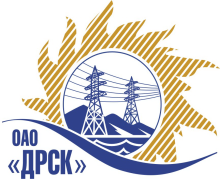 08.10.2014 г.   							                    № 485/УКСУведомление о внесение измененийв Извещение и закупочную документациюНастоящим извещением сообщаем, о внесении изменений в извещение о проведении открытого одноэтапного электронного конкурса (b2b-energo.ru) без предварительного квалификационного отбора  от 19.08.2014  № 31401438646 и в закупочную  документацию право заключения договора на выполнение работ: ВЛ 110 кВ Среднебелая-Березовка (строительство).Изменения внесены:В Извещение: 	пункт 22 читать в следующей редакции: «Предполагается, что рассмотрение заявок участников конкурса будет осуществлено в срок 15.10.2014 г. по адресу Организатора. Организатор вправе, при необходимости, изменить данный срок».	пункт 23 читать в следующей редакции: «Предполагается, что подведение итогов  конкурса и подписание протокола о его результатах между Организатором конкурса и Победителем будет осуществлено в ОАО «ДРСК»  до 13.11.2014 г. Организатор вправе, при необходимости, изменить данный срок».В Закупочную  документацию:	пункт 4.1.21  читать в следующей редакции: «Предполагается, что рассмотрение предложений участников конкурса будет осуществлено в срок 15.10.2014 г. по адресу Организатора. Организатор вправе, при необходимости, изменить данный срок».	пункт 4.1.22  читать в следующей редакции: «Предполагается, что подведение итогов  конкурса и подписание протокола о его результатах между Организатором конкурса и Победителем будет осуществлено в ОАО «ДРСК»  до 13.11.2014 г. Организатор вправе, при необходимости, изменить данный срок».Ответственный секретарь Закупочной комиссии2 уровня ОАО «ДРСК»	                                                                         О.А. МоторинаКоврижкина Е.Ю. тел.(416-2) 397-208okzt5@drsk.ruДАЛЬНЕВОСТОЧНАЯ РАСПРЕДЕЛИТЕЛЬНАЯ СЕТЕВАЯ КОМПАНИЯУл.Шевченко, 28,   г.Благовещенск,  675000,     РоссияТел: (4162) 397-359; Тел/факс (4162) 397-200, 397-436Телетайп    154147 «МАРС»;         E-mail: doc@drsk.ruОКПО 78900638,    ОГРН  1052800111308,   ИНН/КПП  2801108200/280150001